Bâtiment : 	□ Nouvelle construction 				□ Extension Implantation effectuée par : 	□ le géomètre □ l’architecte □ l’entrepreneur □ le demandeur □ Autre – A préciser : …………………………………………..Localisation du bien :□ Yvoir □ Evrehailles □ Dorinne □ Purnode □ Spontin □ Durnal □Godinne □ Mont □ HouxRue : ……………………………………………………………………………...Entre les numéros : ……… et ………Référence cadastrale : ……………………….…………………………………...N° de lot (si permis d’urbanisation) : ..……………………………………………………...□ Permis d’urbanismeRéférence : …………………………… Date d’obtention : ………………….Coordonnées actuelles du demandeur : □ Propriétaire □ Autre – A préciser : …………………………………………..Nom : ………………………………… Prénom : …………………………...Adresse : ………………………………………………………………………………………………………………………………………………………………Numéro de téléphone : …………………………………………………………...Date : ………………………… Signature :Cadre réservé à l’agent techniqueNom :Date :Annexe(s) :Analyse :Signature :Province de Namur Arrondissement de DinantCommune d’ YVOIR- - -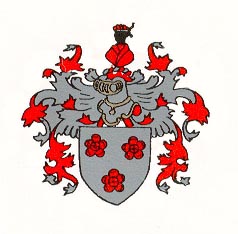 FORMULAIRE RELATIF A LA VERIFICATION D’IMPLANTATION